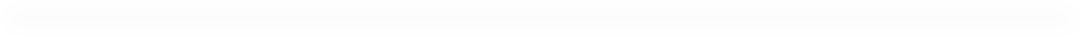 IN THE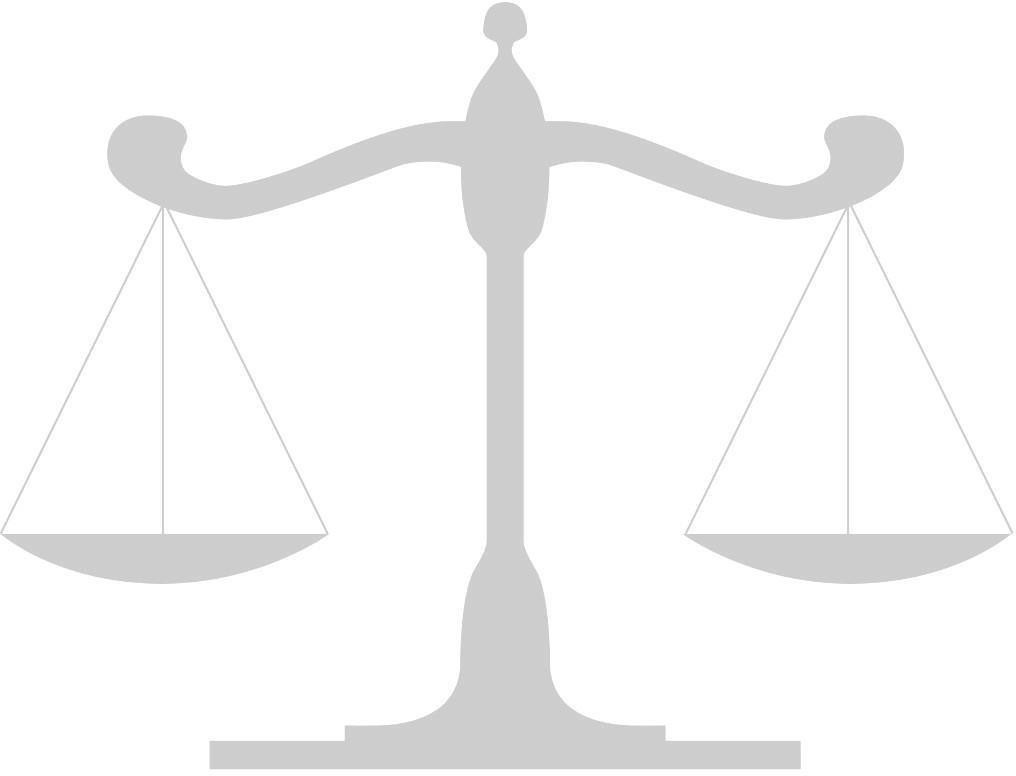 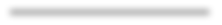 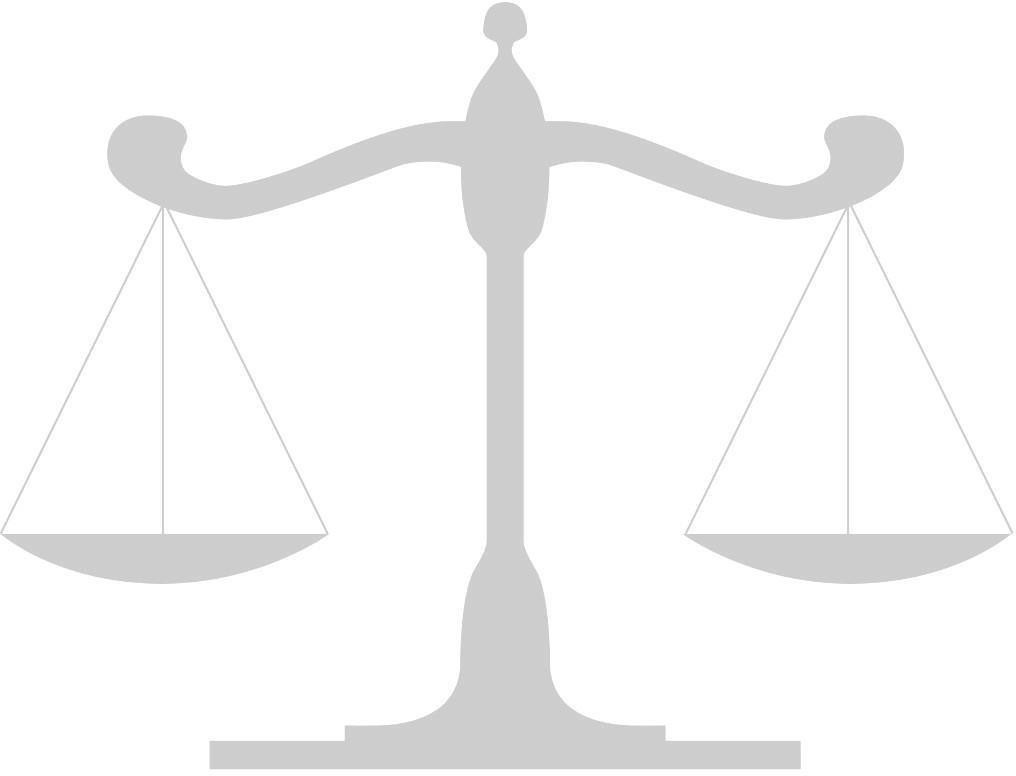 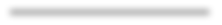 Supreme Court of the United StatesLarry Bridgesv.Petitioner,The State of Texas,Respondent.On Writ of Certiorari tothe Texas Court of Criminal Appeals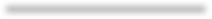 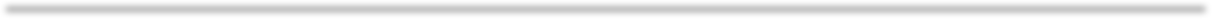 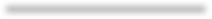 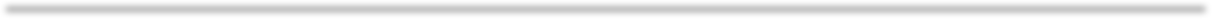 Brief for	(Appellee or Appellant)Name (Attorney #1)Name (Attorney #2)School Name or YMCA Delegation